Presentation Community College, Terenure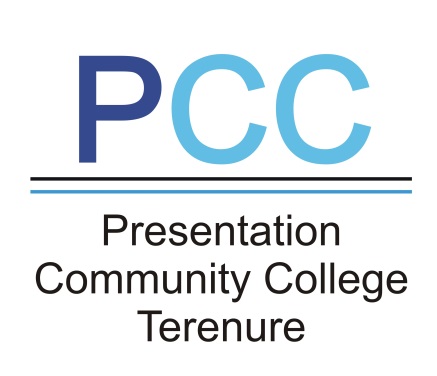 Dublin 6W76092KSCHOOL SELF EVALUATION REPORT FOR LITERACY AND NUMERACY AND HOMEWORK EVALUATION PERIOD: May 2014- 2017REPORT ISSUE DATE: November 2016IntroductionThe Focus of the Evaluation A programme of self-evaluation of the school was undertaken during the Autumn Term of 2016. Time spent on homework and attitude to homework of the First Year students and how the teaching and learning in all subjects support the setting of homework and attitudes to the completion of homework were reviewed. School Context:Presentation College is a post-primary school for girls under the auspices of the City of Dublin Education and Training Board. There are currently 328 students including 20 who have EAL. We have approx. 18 feeder schools for our current First Years. 44 students avail of Learning Support, 8 of those students have resource hours and we have 3 SNA who work with 5 students. Findings: Learner OutcomesThe Junior Certificate results in all subject areas were analysed on a four year cycle and against the national averages. This was done in order to indicate the existing standards and trends. The majority of subjects compare favourably with the national norms. Findings and targets are recorded in the respective subject department plans.  Learner ExperienceLiteracy Review:It was determined that our Literacy Strategy would be implemented again in September 2016 for the new First Year students. Numeracy:The survey was re-administered to the students during the first term of Second Year and analysed. Based on this review it was determined that the attitude of students to the area of Numeracy and Maths is not necessarily improving. It was therefore determined that our Numeracy Strategy would be implemented again in September 2016 for the new cohort of First Year students. Findings from Student SurveyFrom the survey, it was discovered that 56% students spend 1-2 hours on a weeknight doing homework. In the area of homework, 52% of students never feel overloaded with the amount of homework assigned. 11% of students would like to be able to access their homework assignments via a website.  Teachers’ PracticeDue to on-going industrial action, this survey was done by teachers in their own time. The survey was formulated to examine the teachers’ opinion on the area of homework. Findings from Teacher SurveyQuestion Two on the survey revealed that all teachers see homework as a means to support learning. This questions also revealed that 58% of teachers feel that homework also provides an opportunity for parental support and co-operation.Summary of School Self-Evaluation Findings:Our evaluation identified the following strengths:83% of Students feel that they are receiving the right amount of homework0%  feeling that there is too much26% of Students rarely feel overloaded with homeworkThe following areas are prioritised for improvement:35% of Students say homework not done because homework take down incorrectly43% of students were absent when Homework tasks were givenA phased introduction of Google Classroom will be used by First Year Teachers to address the above areas for improvement The following legislative and regulatory requirements need to be addressed:Appendix to School Self-Evaluation Report:legislative and regulatory checklistAppendix to School Self-Evaluation report: policy checklistAnalysis of Responses from Student Survey on Homework and StudyQ1 How much time do you spend on homework and study each weekday evening? Q2 Over a typical weekend, many hours do you spend on homework and study? Q3 Do you feel you have enough time to do the things that you enjoy doing or need to do, other than study or complete homework? Q4 What activities are you involved within either inside or outside of school? Q5 Homework should account for what total percentage of your overall grade? Q6 Complete the sentence by ticking one of the following options. I feel that I am expected to do... Q7 Do you feel homework assignments are too hard for you to complete? Q8 In the past, if you ever felt overloaded with homework assignment did you talk with the teacher? Q9 What could teachers do to improve the homework process? Tick the answers that apply. Q10 What are the reasons you might not complete your homework Additional ResponsesQ130 minutes 1 hour and 30 mins 45 to 60 minutes 1 to 1hour 30mins Q230 minutes 30 minutes half an hour 1 hour 1 hour 30 minutes 50 minutes around 30 to 40 minutes Q3Sometimes  sometimes it depends on the amount of homework i have sometimes just depends of the day of the week sometimes sometimes kind of sometimes sometimes Q4joining gymnastics in the next term St. Johns Ambulance None gymnastics, spikeball, gaelic football gymnastics physiotherapy swimming I'm not in any clubs but i play some sports sometimes with my friends I dont do any sport after school i don't do any sports. scouts gymnastics none scouts none gymnastics scouts horseriding Q5 For me, studing helps more. 50 to 70% 50% Q6 A balanced amount with study sometimes to much homework to do the homework work hard in class and to study heard Q10i have an after school activity to go to and when i am home it is to late to finish it . e.g martial arts and scouts finish at 10:30 nothing i have sports and im really tired hospital appointments there is so much homework that day i have no time its is night time before i finished Analysis of Staff Survey on Homework and StudyQ1 In principle, do you think students should receive homework? Answered: 17 Q2 In your view, what are the positive reasons for homework being set? Answered: 17 Q3 What is the most common reason as to why you give homework? Answered: 17 Q4 What types of homework do you must commonly give? Answered: 17 Q5 How often do you think homework should be set? Answered: 17 Q6 How long should first years spend on homework each week? Answered: 17 Q7 How often do you mark homework given? Answered: 17 Q8 Which consequence do you think is most effective for students who don't do homework? Answered: 17 Q9 Homework should account for what total percentage of a student’s overall grade? Answered: 17 Q10 What are the reasons you think as to why students might not complete their homework Answered: 17 Additional ResponsesQ1To re-enforce learning, to revise at a pace suited to individual, to acknowledge gaps in learning without embarrassment Homework reinforces learning. Q4 Practicing questions on topic we are covering Worksheets guided formatsQ5 Prescribed twice for 2 out of 3 classes, once to allow for students to consolidate own learning In Art, it is dependent on themes/topics covered Not necessarily after every lesson but after a topic is finished Twice a week, small tasks and one big task Depends on the topic and year group Q6 At least five hours per week With Art, it doesn’t fit a daily basis Depends on the gap between classes and subject Q7Comprehensions corrected as class activity, any questions requiring personal input-corrected individually Depends. Sometimes verbal checks and sometimes I look at copies 'Mark' as in give a mark or grade , every two weeks, but most homework is corrected in class, students sharing answers and I as teacher feeding back advice, guidance Q8Note in journal initially, if little outcome-contact home Extra assigned work Note in journal to parents, but it must be read and acknowledged by parent/guardian...(note signed by parent/guardian). Most important, however, is that the student understands the value of completing the task. This might have to be teased out in a conversation between student and teacher, the most desired outcome being that the student identifies the 'answer' him/herself. Teacher records patterns of behaviour IssueRelevant legislation, rule or circularRelevant legislation, rule or circularRelevant legislation, rule or circularIs the school fully meeting the requirements of the relevant legislation, rule or circular?If no, indicate aspects to be developedValid enrolment of studentsM51/93M51/93M51/93YesTime in schoolLength of school year (minimum of 167 days for all year groups)Length of school week (minimum of 28 hours for all year groups)Circular M29/95Circular M29/95Circular M29/95Yes Yes Standardisation of school year Circular 034/2011Circular 034/2011Circular 034/2011Yes Arrangements for parent/teacher and staff meetingsCircular M58/04Circular M58/04Circular M58/04YesImplementation of national literacy strategyCircular 25/12Circular 25/12Circular 25/12Yes Implementation of  agreement regarding additional time requirementCircular 025/2011Circular 025/2011Circular 025/2011Yes Development of school planSection 21 Education Act 1998 Section 21 Education Act 1998 Section 21 Education Act 1998 Yes Guidance provision in secondary schoolsCircular PPT12/05, Education Act 1998 (section 9(c))Circular PPT12/05, Education Act 1998 (section 9(c))Circular PPT12/05, Education Act 1998 (section 9(c))Yes Whole-school guidance planSection 21 Education Act 1998Section 21 Education Act 1998Section 21 Education Act 1998NoUpdating of plan required Delivery of CSPE to all junior cycle classesCircular M12/01 Circular M13/05Circular M12/01 Circular M13/05Circular M12/01 Circular M13/05Yes Exemption from the study of IrishCircular M10/94Circular M10/94Circular M10/94YesImplementation of revised in-school management structures Circular M29/02, Circular 21/98, Circular 30/97, Circular 29/97Circular M29/02, Circular 21/98, Circular 30/97, Circular 29/97Circular M29/02, Circular 21/98, Circular 30/97, Circular 29/97Yes Limited alleviation on filling posts of responsibility for school year 2011/12Circular 53/11Circular 53/11Circular 53/11Yes Parents as partners in educationCircular M27/91Circular M27/91Circular M27/91Implementation of child protection proceduresCircular 65/11Please provide the following information in relation to child protectionCircular 65/11Please provide the following information in relation to child protectionCircular 65/11Please provide the following information in relation to child protectionYes Implementation of child protection procedures▪ Number of cases where a report involving a child in the school was submitted by the DLP to the HSE▪ Number of cases where a report involving a child in the school was submitted by the DLP to the HSE and the school board of management informed▪ Number of cases where the DLP sought advice from the HSE and as a result of this advice, no report was made▪ Number of cases where the DLP sought advice from the HSE and as a result of this advice, no report was made and the school board of management informed▪ Number of cases where a report involving a child in the school was submitted by the DLP to the HSE▪ Number of cases where a report involving a child in the school was submitted by the DLP to the HSE and the school board of management informed▪ Number of cases where the DLP sought advice from the HSE and as a result of this advice, no report was made▪ Number of cases where the DLP sought advice from the HSE and as a result of this advice, no report was made and the school board of management informed1000Yes Implementation of complaints procedure as appropriateSection 28 Education Act 1998Please provide the following information in relation to complaints made by parents during this school year Section 28 Education Act 1998Please provide the following information in relation to complaints made by parents during this school year Section 28 Education Act 1998Please provide the following information in relation to complaints made by parents during this school year Yes Refusal to enrolSection 29 Education Act 1998Please provide the following information in relation to appeals taken in accordance with Section 29 against the school during this school yearSection 29 Education Act 1998Please provide the following information in relation to appeals taken in accordance with Section 29 against the school during this school yearSection 29 Education Act 1998Please provide the following information in relation to appeals taken in accordance with Section 29 against the school during this school yearN/ARefusal to enrolNumber of section 29 cases taken against the schoolNumber of cases processed at informal stageNumber of cases heardNumber of appeals upheldNumber of appeals dismissed Number of section 29 cases taken against the schoolNumber of cases processed at informal stageNumber of cases heardNumber of appeals upheldNumber of appeals dismissed 00000N/ASuspension of studentsSection 29 Education Act 1998Please provide the following information in relation to appeals taken in accordance with Section 29 against the school during this school yearSection 29 Education Act 1998Please provide the following information in relation to appeals taken in accordance with Section 29 against the school during this school yearSection 29 Education Act 1998Please provide the following information in relation to appeals taken in accordance with Section 29 against the school during this school yearSuspension of studentsNumber of section 29 cases taken against the schoolNumber of cases processed at informal stageNumber of cases heardNumber of appeals upheldNumber of appeals dismissed 0000000000Expulsion of studentsSection 29 Education Act 1998Please provide the following information in relation to appeals taken in accordance with Section 29 against the school during this school yearExpulsion of studentsNumber of section 29 cases taken against the schoolNumber of cases processed at informal stageNumber of cases heardNumber of appeals upheldNumber of appeals dismissed 0000000000PolicySourceHas the policy been approved by the Board of Management ?If no, indicate aspects to be developedEnrolment policy Section 15(2)(d) of Education Act Equal Status Acts 2000-2011 Yes  NoCode of behaviour, including anti-bullying policyCircular M33/91NEWB guidelinesSection 23, Education Welfare Act 2000Guidelines on Countering Bullying Behaviour, 1993, Circular M33/91Equal Status Acts 2000-2011 Yes  NoAttendance and participation strategyCircular M51/93Section 22, Education Welfare Act 2000 Yes  NoHealth and Safety Statement  Health and Safety Act 2005 Section 20 Yes  NoData protection Data Protection Act 1988Data Protection (Amendment Act) 2003 Yes  NoSpecial education needs policyEducation Act (1998)Equal Status Acts (2000 to 2011), Education (Welfare) Act (2000),Education for Persons with Special Education Needs Act (EPSEN) (2004)Disability Act (2005)) Yes  NoSocial, personal and health education(SPHE)/Relationships and sexuality education (RSE) policyCirculars 37/2010, 23/2010, M27/08, M11/03, M22/00, M20/96, M4/95 Yes  NoSubstance use policy Department of Education and Skills Directive; guidelines issued to schools in 2002 Yes  NoInternet acceptable use policy Department of Education and Skills Directive Yes  NoChild Protection PolicyCircular 0065/2011 Yes  NoAnswer Choices –Responses ––None 0.00%0 –1 to 2 hours 56.60%30 –2 to 3 hours 32.08%17 –3 to 4 hours 1.89%1 –5 or more hours 1.89%1 –Responses Other (please specify) 7.55%4 Total53Answer Choices –Responses ––None 11.54%6 –1 to 2 hours 46.15%24 –2 to 3 hours 19.23%10 –3 to 4 hours 1.92%1 –5 or more hours 5.77%3 –Responses Other (please specify) 15.38%8 Total52Answer Choices –Responses ––Yes 44.23%23 –No 38.46%20 –Responses Other (please specify) 17.31%9 Total52Answer Choices –Responses ––Dance  13.46%7 –Drama 1.92%1 –Majorettes  3.85%2 –Music  13.46%7 –Sport  57.69%30 –Responses Other (please specify) 34.62%18 Total Respondents: 52Answer Choices –Responses ––None 1.89%1 –0-10 percent 5.66%3 –11-25 percent 22.64%12 –26-50 percent 33.96%18 –51-75 percent 18.87%10 –76-100 percent 11.32%6 –Responses Other (please specify) 5.66%3 Total53Answer Choices –Responses ––Too little homework 0.00%0 –About the right amount of homework 83.02%44 –Too much homework 11.32%6 –Responses Other (please specify) 5.66%3 Total53Answer Choices –Responses ––Yes 28.30%15 –No 71.70%38 Total53Answer Choices –Responses ––Always 1.89%1 –Mostly 7.55%4 –Occasionally 11.32%6 –Rarely 26.42%14 –Never 52.83%28 Total53Answer Choices –Responses ––Give less homework 26.92%14 –Make sure I have written down the homework 5.77%3 –Make sure I understand the homework 67.31%35 –Give clear instructions to students about homework 36.54%19 –Set a maximum amount of time I should work on each assignment 21.15%11 –Give assignments further in advance of the due date 23.08%12 –Give students more than one day to complete assignments 48.08%25 –Make assignments accessible from home by the use of a classroom website 11.54%6 –Let students know how homework is graded and what percentage of the grade it accounts for 26.92%14 –Responses Other (please specify) 0.00%0 Total Respondents: 52Answer Choices –Responses ––Taken down incorrect homework information 35.85%19 –Didn’t have enough time 28.30%15 –Didn’t understand the task given 66.04%35 –Homework tasks were forgotten 7.55%4 –Absent when homework was given 43.40%23 –Responses Other (please specify) 9.43%5 Total Respondents: 53Answer Choices –Responses ––Yes 94.12%16 –No 5.88%1 Total17Answer Choices –Responses ––Homework supports learning 100.00%17 –Homework extends learning 64.71%11 –Homework improves a student's attitude to learning 23.53%4 –Homework improves a student's organizational and study skills 47.06%8 –Homework is an opportunity for working individually 47.06%8 –Homework is an opportunity for parental support and co-operation 58.82%10 –Homework is engaging 41.18%7 –Responses Other (please specify) 11.76%2 Total Respondents: 17Answer Choices –Responses ––Preparation for the next class 23.53%4 –Revision of work done in that day's or previous classes 76.47%13 –Consolidation and practice of work done in that day's class 64.71%11 –Extension of language knowledge 17.65%3 –Further skills practice 58.82%10 –Finishing off work started in class or to save class time for more communicative activities 41.18%7 –To allow students to work at their own pace. 41.18%7 –To allow us to check that students have understood what we have taught. 52.94%9 –As a diagnostic tool to identify gaps in students’ knowledge 23.53%4 –Exam practice 35.29%6 –Responses Other (please specify) 0.00%0 Total Respondents: 17Answer Choices –Responses ––Exercises from the workbook or from grammar or vocabulary books. 82.35%14 –Controlled writing, using a model or strict guidelines. 41.18%7 –Free writing e.g. Compositions 29.41%5 –Reading or re-reading over material covered 41.18%7 –Pre-reading of a topic in anticipation of addressing it in class 11.76%2 –Memorising, vocabulary, grammar, phonemic symbols etc. for a test 29.41%5 –Listening task practising topics learnt and covered in previous classes. 17.65%3 –Speaking- practising topics learnt and covered in previous classes. 23.53%4 –Project work – including images or creative activities 35.29%6 –Preparing oral presentations. 17.65%3 –Organising classwork notes or vocabulary records. 41.18%7 –Responses Other (please specify) 11.76%2 Total Respondents: 17Answer Choices –Responses ––After every lesson 58.82%10 –Once a week for each subject 11.76%2 –Once a fortnight for each subject 0.00%0 –Once a month for each subject 0.00%0 –Once each half term for each subject 0.00%0 –Once for the current project 0.00%0 –Never 0.00%0 –Responses Other (please specify) 29.41%5 Total17Answer Choices –Responses ––15 minutes per subject per week 0.00%0 – 20 minutes per subject per week 0.00%0 – 30 minutes per subject per week 35.29%6 –1 hour per subject per week 47.06%8 –Responses Other (please specify) 17.65%3 Total17Answer Choices –Responses ––Every time it is set 58.82%10 –Every other time it is set 11.76%2 –Once a half term 11.76%2 –Never 0.00%0 –Responses Other (please specify) 17.65%3 Total17Answer Choices –Responses ––Detention 5.88%1 –Contact home 5.88%1 –Note in journal 64.71%11 –Nothing 0.00%0 –Responses Other (please specify) 23.53%4 Total17Answer Choices –Responses ––None 17.65%3 –0-10 percent 35.29%6 –11-25 percent 35.29%6 –26-50 percent 5.88%1 –51-75 percent 0.00%0 –76-100 percent 0.00%0 –Responses Other (please specify) 5.88%1 Total17Answer Choices –Responses ––Taken down incorrect homework information 52.94%9 –Didn’t have enough time 5.88%1 –Didn’t understand the task given 29.41%5 –Homework tasks were forgotten 64.71%11 –Absent when homework given 47.06%8 –Responses Other (please specify) 23.53%4 Total Respondents: 17